Daftar Riwayat Hidup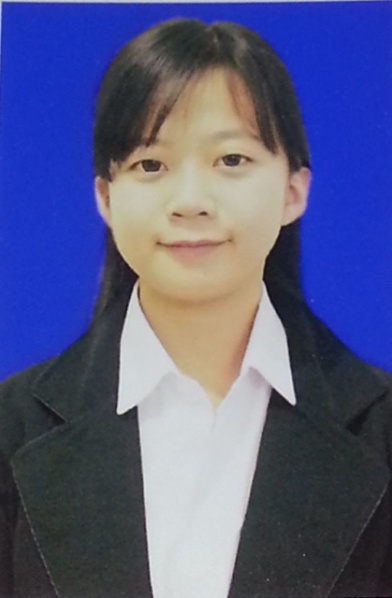 DATA PRIBADINama 				: Nia PurniawatyTempat, Tanggal Lahir 	: Jakarta, 16 Mei 1994Alamat 			: Jl.Waspada Raya Gang E4 No.42 DEmail				: nia_christvwin@ymail.comNo.HP				: 081295122257Agama				: KristenStatus				: Belum MenikahKewarganegaraan		: IndonesiaDATA PENDIDIKANTK SANTA CICILIA II (1998 – 2000)SD SANTA CICILIA II (2000 – 2006)SMP SANTA CICILIA II (2006 – 2009)SMK Strada 1 (2009 – 2012)S1 UNIVERSITAS BUNDA MULIA (2015 – Sekarang)PENGALAMAN KERJA01 Juni - 31 Juli 2011 Praktek Kerja Lapangan di PT Asuransi Jiwa Sinar Mas 01 Desember 2012 - 31 Juli 2015 Accounting di Wita Tour